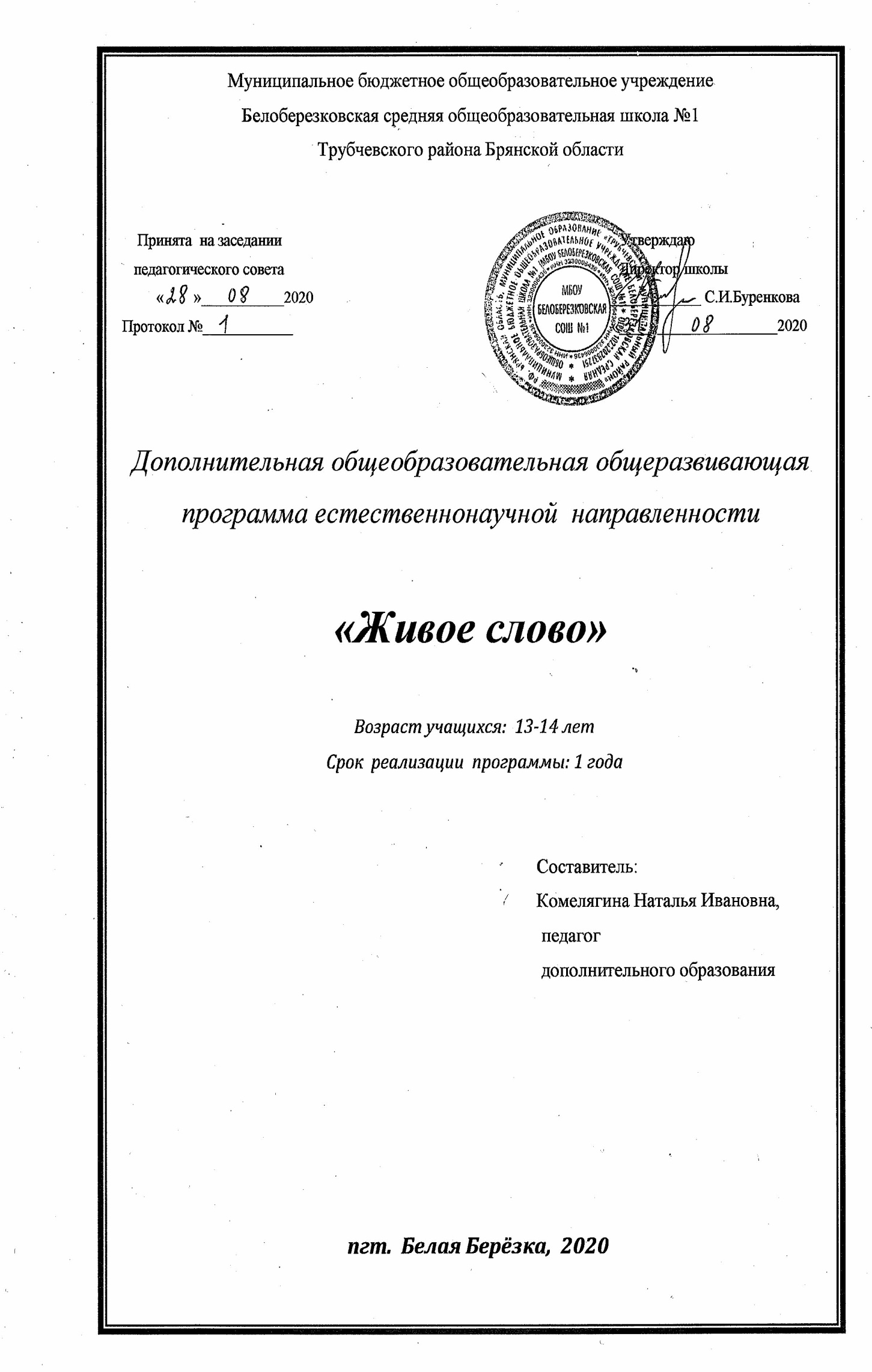 1. Пояснительная запискаНастоящая рабочая программа  курса «Живое слово» (подготовка учащихся 8 класса к успешной сдаче ОГЭ) составлена на основе Федерального компонента Государственного стандарта, утвержденного приказом Минобразования РФ №1089 от 5 марта 2004 года (c изменениями)  и в соответствии с кодификатором элементов содержания по русскому языку для составления контрольных измерительных материалов основного государственного экзамена 2020года. Программа  построена  на принципах обобщения и систематизации учебного материала  за курс  основной школы по предмету «Русский язык». Предлагаемый   курс предназначен для подготовки учащихся 8 класса к сдаче основного государственного экзамена по русскому языку и является продолжением курса, изученного учащимися в 7 классе.Курс «Живое слово» (подготовка учащихся 8 класса к успешной сдаче ОГЭ) рассчитан на учащихся 8 класса общеобразовательных школ. Он дополняет программу русского языка 5-9 классов, корректирует ее в соответствие с требованиями и моделями заданий ОГЭ 2020 г. В данной программе   внимание уделяется обучению написания сжатого изложения, подготовке к тестовой части, написанию сочиненияВ программах основной школы по русскому языку на отработку этих навыков отведено минимальное количество времени, а некоторые темы и термины не включены в программу средней школы. Все это требует создания системы работы с учащимися по подготовке к итоговой аттестации в новой форме. Программа курса предусматривает также обучение учащихся написанию сочинения – рассуждения, потому что данному виду работы по развитию речи в программе русского языка 5-9 класса уделяется недостаточное внимание, что не дает возможности должным образом подготовить учащихся к выполнению части 15.1 (сочинение-рассуждение на лингвистическую тему) и 15.2, 15.3 (сочинение-рассуждение на тему, связанную с анализом содержания текста). Кроме этого в программу включены темы, требующие отработки тестовой части ОГЭ.Основной целью является осуществление поэтапной системной подготовки обучающихся 8-ого класса к прохождению итоговой аттестации по русскому языку и преодоление трудностей в изучении русского языка.Программа имеет познавательно-практическую направленность и преследует решение следующих основных задач: формирование навыков, обеспечивающих успешное прохождение итоговой аттестации: систематизация умений и навыков, проверяемых в ходе проведения экзамена по новой технологии; совершенствование умения излагать учебный текст; совершенствование умения создавать собственное высказывание (сочинение) на заданную тему.Основными формами организации занятий являются лекции учителя, практические работы, работа с пакетами КИМов, написание изложений и сочинений, тренинги, тестирования, составление обобщающих таблиц и схем, работа с опорным конспектом, контрольные уроки. Организация занятий предусматривает создание благоприятных эмоционально-деловых отношений, организацию самостоятельной познавательной деятельности учащихся, направленной на развитие самостоятельности как черты личности.На каждом занятии предусматривается теоретическая часть (повторение орфографических, синтаксических и пунктуационных правил, изучение трудных случаев правописания, определение этапов создания текста) и практическая часть (выполнение различных упражнений, помогающих сформировать языковую, лингвистическую и коммуникативную компетентности; закрепить знания орфографических и пунктуационных правил, приобрести устойчивые навыки, работа с тренажерами, онлайн – тестирования). Это поможет выпускникам подойти к экзамену с хорошим багажом знаний и чувствовать себя на итоговой аттестации более уверенно.Методы обучения: -- исследование; -- проблемно-поисковые задания; -- наблюдение; -- тренинг и др.Принципы, на которых базируется программа:-- учет индивидуальных особенностей и возможностей учащихся;
-- уважение  к  результатам  их  деятельности  в  сочетании  с  разумной требовательностью;
-- комплексный подход при разработке занятий;
-- вариативность содержания и форм проведения занятий;
-- научность, связь теории и практики;
-- преемственность;-- наглядность;
-- систематичность и последовательность;
-- прочность полученных знаний;
-- активность и сознательность обучения.
-- здоровьесбережение. Формы контроля в ходе занятий могут быть различные: тестовые задания, алгоритмы, схемы, таблицы, (т.е. всё, что поможет систематизировать и обобщить материал); сочинения, изложения. Ожидаемые результаты. Механизм формирования лингворечевой компетенции:использование основных видов чтения (ознакомительно-изучающего, ознакомительно-реферативного и др.) в зависимости от коммуникативной задачи;извлечение необходимой информации из различных источников, в том числе представленных в электронном виде;анализ текста с точки зрения понимания его содержания и проблематики;анализ текста с точки зрения характера смысловых отношений между его частями;анализ особенностей использования лексических средств и средств выразительности;тренинг в овладении орфографическими, пунктуационными и речевыми нормами русского языка;создание сочинения-рассуждения по данному тексту;редактирование собственного текста;применение в практике речевого общения основных норм современного русского языка, использование в собственной речевой практике синонимических ресурсов русского языка;соблюдение в практике письма основных норм языка;использование в практике основных приёмов информационной переработки устного и письменного текста.Личностные, метапредметные и предметные результаты:Личностными результатами освоения  программы данного курса являются следующие:Понимание русского языка как одной из основных национально-культурных ценностей русского народа; определяющей роли родного языка в развитии интеллектуальных, творческих способностей и моральных качеств личности; его значения в процессе получения школьного образования;Осознание эстетической ценности русского языка; уважительное отношение к родному языку, гордость за него; потребность сохранить чистоту русского языка как явления национальной культуры; стремление к речевому самосовершенствованию;Достаточный объём словарного запаса и усвоенных грамматических средств для свободного выражения мыслей и чувств в процессе речевого общения; способность к самооценке на основе наблюдения за собственной речью.Метапредметными результатами освоения данного курса учащимися  являются следующие:Владение всеми видами речевой деятельности:Адекватное понимание информации устного и письменного сообщения:Владение разными видами чтения;Адекватное восприятие на слух текстов разных стилей и жанров;Способность извлекать информацию из различных источников, включая средства массовой информации, ресурсы Интернета, свободно пользоваться словарями различных типов;Овладение приёмами отбора и систематизации материала на определенную тему; умение вести самостоятельный поиск информации, её анализ и отбор;Умение сопоставлять и сравнивать речевые высказывания с точки зрения их содержания, стилистических особенностей и использованных языковых средств;Умение производить прослушанный или прочитанный текст;Способность определять цели предстоящей учебной деятельности;Способность свободно, правильно излагать свои мысли в устной и письменной форме;Соблюдение в практике речевого общения основных орфоэпических, лексических, грамматических, стилистических норм;Способность участвовать в речевом общении, соблюдая нормы речевого этикета;Способность оценивать свою речь с точки зрения её содержания;Умение выступать перед аудиторией сверстников с небольшими сообщениями, докладами.Применение приобретенных знаний, умений и навыков в повседневной жизни; способность использовать родной язык как средство получения знаний по другим учебным предметам;Коммуникативно целесообразное взаимодействие с окружающими людьми в процессе речевого общения, совместного выполнения какой- либо задачи, участия в спорах, обсуждениях.Предметными результатами освоения  программы данного курса являются следующие:Представление об основных функциях языка, о роли русского языка как национального языка русского народа;Понимание места родного языка в системе гуманитарных наук и его роли в образовании в целом;Освоение базовых понятий лингвистики: язык и речь, речь устная и письменная, стили языкаПроведение различных видов анализа слова;Понимание коммуникативно-эстетических возможностей лексической и грамматической синонимии и использование их в собственной речевой практикеОсознание эстетической функции родного языка, способность оценивать эстетическую сторону речевого высказывания при анализе текстов художественной литературы.	Специфика учебного курса.Курс состоит из 4 разделов. Программа курса строится с опорой на важнейшие принципы организации материала. Принципу системности соответствует подача материала в структурно организованном виде. Принцип преемственности проявляется в том, что теоретический материал постигается через опыт самостоятельного анализа текста. С целью предотвращения перегрузки учащихся используются тексты, которые характеризуются лаконичностью, доступностью, что соответствует принципу доступности.1раздел. Текстоведение (целесообразно начать изучение курса с анализа текстов, определяя признаки текста, выделяя микротемы, абзацы, главную и второстепенную информацию).2 раздел. Способы сокращения текста (обучающиеся учатся приемам сжатия текста (исключение, упрощение, обобщение) их уместному использованию и созданию сжатого изложения).3 раздел. Виды сочинений. Этапы работы над сочинением (закрепляются знания о композиции рассуждения, развиваются умения грамотно аргументировать собственные умозаключения и выводы).4 раздел. Работа над тестовой частью (развиваются умения выполнять тестовые задания, повторяя при этом основные орфографические и пунктуационные правила).Курс имеет практическую направленность. В практической работе по восприятию и самостоятельному построению текстов используются такие методы, как анализ текста, интерпретация текста, сопоставление, сравнение, эксперимент, моделирование (создание текста по определённым образцам и по заданным характеристикам).На каждом занятии предполагаются развернутые ответы - рассуждения на поставленный вопрос (доказать, что перед вами текст; сравнить тексты; доказать принадлежность текста к определенному типу, стилю и т.п.)К текстам предлагаются тестовые задания, особое внимание уделяется проверке знаний по лексике и синтаксису, так как именно эти задания вызывают наибольшие затруднения у обучающихся. Используются следующие виды деятельности:•исследовательская (выделение отрывков единого текста из псевдотекста, анализ текста, его композиции, анализ выразительных средств языка),•поисковая (самостоятельный поиск ответа на проблемные вопросы, комментирование, отбор материала для сочинения),•творческая (освоение информации и ее передача путем создания вторичного текста, сочинение - рассуждение, спор с предполагаемым оппонентом). Курс создает условия для развития общеучебных умений: информационных (нахождение, переработка и использование информации); интеллектуальных (умение строить рассуждения - доказательства разных видов, приводить убедительные аргументы и примеры); коммуникативных (точно, логично и образно выразить свои мысли в письменном высказывании, соблюдая нормы языка); организационных (владение средствами самоконтроля и самооценки своей деятельности).Программа предусматривает использование различных видов индивидуальных и групповых заданий, что направлено на формирование навыков не только самостоятельной работы, но и работы в группе.Место учебного предмета в учебном плане.В соответствии с базисным учебным планом школы рабочая программа  курса для 8 класса рассчитана на 34 часа в год, что составляет 1 час в неделю.Технологии, используемые на уроке.Технология проблемно – диалогического обученияЗдоровьесберегающие технологии,способствующие сохранению здоровья детей при изучении предмета.Технология развивающего обучения, которая способствует развитию нравственных качеств личности школьника, активизирует познавательные способности.Личностно-ориентированные технологии обучения, которые создают условия для развития индивидуальных способностей учащихся.Технология обучения в сотрудничестве. Концепция технологии обучения в сотрудничестве утверждает гуманно-личностный подход. При таком подходе учитель обращен к личности ребенка, к его внутреннему миру, где скрыты способности и возможности. Гуманный личностный подход технологии обучения в сотрудничестве – это ее основная составляющая. Именно этот подход помогает мне как учителю-предметнику найти общий язык с учащимися. Модульная технология.Технология дифференцированного обучения.Исследовательские технологии.Информационно-коммуникативные технологии.Технология интегрированного обучения.Технология использования игровых методов.2. Содержание учебного предметаВведение – 1чI.Текстоведение – 5ч.Понятие о тексте. Признаки текста.  Аналитико-синтетические упражнения, групповая работа, взаимоценка. Тексты-первоисточники, развернутый ответ-рассуждение. Микротема. Микротекст. Абзац.  Композиционно-содержательный анализ текста, эксперимент, выделение абзацев. Исправленный текст; текст, восстановленный по ключевым словам. Виды и средства связи предложений в тексте Анализ текстов, игра, моделирование. Сочинение- миниатюра.II. Способы сокращения текста – 9ч.Первая часть работы государственной итоговой аттестации в 9 классе – это написание сжатого изложения.. Сжатое изложение – это такая форма обработки информации исходного текста, при которой возникает новый текст, воспроизводящий основное содержание, композиционно-логическую структуру, стиль и тип речи оригинала. Сжатое изложение – это такая форма обработки информации исходного текста, позволяющая проверить комплекс необходимых жизненных умений, важнейшими из которых являются следующие:умение точно определять круг предметов и явлений действительности, отражаемой в тексте;умение адекватно воспринимать авторский замысел;умение вычленять главное в информации;умение членить текст на смысловые части, т. е. определять не только его главную тему, но и микротемыумение сокращать текст разными способами;умение правильно, точно и лаконично излагать содержание текста;умение находить и использовать в разных стилях речи языковые средства обобщённой передачи содержания.Для эффективности выполнения этого вида работы ученика нужно научить понимать, что любой текст содержит главную и второстепенную информацию. Главная информация – то содержание, без которого авторский замысел будет неясен или искажён. Следовательно, нужно научить воспринимать текст на слух так, чтобы ученик точно понимал его общую тему, проблему, идею, видел авторскую позицию. Поэтому первые занятия курса посвящены повторению основных понятий: текст, его признаки, микротекст, тема, микротема, основная мысль. При работе с текстами необходимо тренировать учащихся в определении микротем, являющихся составной частью общей темы прослушанного текста. Так как для изложения даются тексты публицистического стиля, нужно подробнее остановиться на особенностях (лексических, морфологических и синтаксических) этого стиля речи, его приметах, а также повторить типы речи, которые могут использоваться в предложенных текстах. При работе над сжатием текста необходимо познакомить учащихся с элементами сжатия (исключение подробностей, деталей (удаление); обобщение конкретных, единичных явлений (объединение); сочетание исключения и обобщения (замена). Рекомендуется брать микротексты (1 абзац) и на конкретных примерах отрабатывать приемы сжатия. Языковые приёмы сжатия исходного текста: исключение, упрощение, обобщение. Лекция учителя, анализ примеров. Конспект лекции. Применение способов сжатия.  Урок-практикум, самостоятельная работа. Переработанный текст (черновик изложения). Урок-практикум, самостоятельная работа. Переработанный текст (черновик изложения). Урок-практикум, самостоятельная работа. Переработанный текст (черновик изложения). Урок-практикум, самостоятельная работа. Переработанный текст (черновик изложения). Работа над изложением.  Самооценка, самопроверка, самостоятельная работа над ошибками Самооценка, самопроверка, самостоятельная работа над ошибками. Сжатое изложение. Сжатое изложение.III . Виды сочинений. Этапы работы над сочинением – 11чТретья часть экзаменационной работы содержит 3 альтернативных творческих задания , которые проверяет коммуникативную компетенцию учащихся: в частности умение строить собственное высказывание в соответствии с заданным типом речи. При этом особое внимание уделяется умению извлекать из прочитанного текста соответствующую информацию для аргументации своих утверждений. При этом не случайно особое внимание уделяется умению аргументировать положения творческой работы, используя прочитанный текст. Именно это общеучебное умение необходимо школьникам в дальнейшей образовательной, а часто и в профессиональной деятельности. Умение отстоять свои позиции, уважительно относиться к себе и своему собеседнику, вести беседу в доказательной манере служит показателем культуры, рационального сознания. Подлинная рациональность, включающая способность аргументации доказательности своей позиции, вовсе не противоречит уровню развития эмоциональной сферы, эстетического сознания. В этом единстве и заключается такое личностное начало, как ответственность за свои взгляды и позиции. Поэтому в данном курсе особое место отводится подготовке к сочинению-рассуждению. При этом необходимо остановиться на повторении понятий типы речи (повествование, описание, рассуждение), их признаках. Более подробно - на рассуждении (научном), его структуре и особенностях (лексических, морфологических, синтаксических), так как в основе собственного высказывания учащиеся будут использовать именно этот тип речи. При подготовке к сочинению-рассуждению нужно помнить, что задание изменилось. Учащиеся должны выбирать одно из трёх предложенных заданий (15.1, 15.2 и 15.3) и дать письменный развёрнутый аргументированный ответ.Композиция рассуждения. Аргумент. Способы введения примеров-аргументов  Анализ текста-рассуждения, поисковая работа. Составление схемы рассуждения, развернутый ответ на поставленный вопрос. Анализ текста-рассуждения, поисковая работа. Составление схемы рассуждения, развернутый ответ на поставленный вопрос. Составление схемы рассуждения, развернутый ответ на поставленный вопрос. Роль знаков препинания на письме.  Составление таблицы, спор с предполагаемым оппонентом. Развернутый аргументированный ответ. Сочинение-рассуждение по прочитанному тексту.  Работа над сочинением. Сочинение-рассуждение.Работа над  сочинением.15.1, 15.2, 15.3.Типы   речевых и грамматических ошибок. Способы их устранения.IV. Работа над тестовой частью ОГЭ - 8ч.Повторяются все разделы орфографии, синтаксиса и пунктуации, изученные в 5-8 классах; выполнение тестовых работ по разделам.Вторая часть экзаменационной работы включает тестовые задания, которые представлены в режиме сквозной нумерации без буквенных обозначений А, В, С. Задания проверяют глубину и точность понимания экзаменуемыми содержания исходного текста, выявляют уровень постижения школьниками культурно-ценностных категорий этого текста, а также ориентированы на проверку орфографических знаний и умений. А также тестовые задания проверяют комплекс умений, определяющих уровень языковой и лингвистической компетенции 9-классников. Все задания имеют практическую направленность, так как языковые явления, проверяемые ими, составляют необходимую лингвистическую базу владения орфографическими и речевыми нормами.При систематизации знаний орфографических правил в курсе отрабатываются те, которые необходимы на экзамене: правописание приставок, особенно пре- и при-, правописание суффиксов различных частей речи (кроме -Н-/-НН-); правописание -Н- и -НН- в различных частях речи, правописание личных окончаний глаголов и суффиксов причастий настоящего времени. При обобщении знаний по лексикологии рекомендуется больше работать над синонимами, их видами (стилистическими, текстовыми, смысловыми), над построением синонимических рядов (при выделении доминанты), а также выразительностью речи (метафорами, эпитетами, сравнениями и т.д.). Работая по темам, связанным с синтаксисом, необходимо подбирать примеры на определение грамматической основы предложения с трудными случаями, например, когда подлежащее выражено синтаксически неделимым словосочетанием, а сказуемое – составное глагольное или составное именное. Особое внимание уделить заданиям по обособленным, уточняющим членам предложения, а также на знаки препинания в предложениях со словами и конструкциями, грамматически не связанными с членами предложения.                   3.  Тематическое планирование.Критерии и нормы оценки предметных результатов учащихся применительнок различным формам контроля знаний.Формы контроляПредварительный (перед изучением раздела, курса), текущий (по окончанию урока), тематический, итоговый контроль. По форме проведения эти виды контроля  могут быть устными, письменными и комбинированными. Наиболее приемлемые формы контроля - это защита рефератов,  буклеты, презентации, взаимоопрос.Критерии оцениванияКритерии оценки устного ответа 
«5»: ставится за исчерпывающий, точный ответ, отличное знание текста и др. литературных материалов, умение пользоваться ими для аргументации и самостоятельных выводов, свободное владение литературоведческой терминологией, навыки анализа литературного произведения в единстве формы и содержания, умение излагать свои мысли последовательно с необходимыми обобщениями и выводами, выразительно читать наизусть программные произведения, говорить правильным литературным языком.«4»: ставится за ответ, обнаруживающий хорошее знание и понимание литературного материала, умение анализировать текст произведения, приводя необходимые иллюстрации, умение излагать свои мысли последовательно и грамотно. В ответе может быть недостаточно полно развернута аргументация, возможны отдельные затруднения в формулировке выводов, иллюстративный материал может быть представлен недостаточно, отдельные погрешности в чтении наизусть и отдельные ошибки в речевом оформлении высказываний«3»: ставится за ответ, в котором в основном правильно, но схематично или с отклонениями от последовательности изложения раскрыт материал. Анализ текста частично подменяется пересказом, нет обобщений и выводов в полном объеме, имеются существенные ошибки в речевом оформлении высказываний, есть затруднения в чтении наизусть.«2»: ставится, если показано незнание текста или неумение его анализировать, если анализ подменяется пересказом; в ответе отсутствуют необходимые иллюстрации, отсутствует логика в изложении материала, нет необходимых обобщений и самостоятельной оценки фактов; недостаточно сформированы навыки устной речи, имеются отступления от литературной нормы.Критерии оценивания доклада.«5» - ставится, если выполнены все требования к написанию и защите: обозначена проблема и обоснована её актуальность, сделан краткий анализ различных точек зрения на рассматриваемую проблему и логично изложена собственная позиция, сформулированы выводы, темараскрыта полностью, выдержан объём, соблюдены требования к внешнему оформлению, даны правильные ответы на дополнительные вопросы.«4» балла – основные требования к докладу или сообщению и их защите выполнены, но при этом допущены недочёты.В частности, имеются неточности в изложении материала; отсутствует логическая последовательность в суждениях; не выдержан объём; имеются упущения в оформлении; на дополнительные вопросы при защите даны неполные ответы.«3» балла – имеются существенные отступления от требований. В частности: тема освещена лишь частично; допущены фактические ошибки в содержании или при ответе на дополнительные вопросы; во время защиты отсутствует вывод.«2» балла – тема не раскрыта, обнаруживается существенное непонимание проблемы.Критерии и показатели, используемые при оценивании учебного реферата Оценивание рефератаРеферат оценивается по 100 балльной шкале, балы переводятся в оценки успеваемости следующим образом: • 86 – 100 баллов – «отлично»; • 70 – 75 баллов – «хорошо»; • 51 – 69 баллов – «удовлетворительно;• мене 51 балла – «неудовлетворительно».Баллы учитываются в процессе текущей оценки знаний программного материала.Критерии оценки презентаций.«5» баллов ставится, если выполнены все требования к оформлению и защите: обозначена тема, изложена собственная позиция, сформулированы выводы, темараскрыта полностью, выдержан объём, соблюдены требования к внешнему оформлению, даны правильные ответы на дополнительные вопросы.«4» балла – основные требования к презентации и ее защите выполнены, но при этом допущены недочёты.В частности, имеются неточности в изложении материала; отсутствует логическая последовательность в суждениях; не выдержан объём; имеются упущения в оформлении; на дополнительные вопросы при защите даны неполные ответы.«3» балла – имеются существенные отступления от требований. В частности: тема освещена лишь частично; допущены фактические ошибки в содержании или при ответе на дополнительные вопросы; во время защиты отсутствует вывод.«2» балла – тема не раскрыта, обнаруживается существенное непонимание проблемы. 6.Программно – методическое  обеспечение.Купалова А.Ю. Тестовые задания ЕГЭ 8класс, Дрофа, 2015гЕгораева Г.Т. Русский язык Сочинение на лингвистическую тему, Экзамен, Москва, 2014гДобротина И.Г. Тематические тестовые задания, Академия развития, 2012гЮ.Н.Гостева. Типовые тестовые задания, Экзамен, 2014гА.Ю.Бисеров. Тематические тестовые задания, Эксмо, 2015гЗахарова Л. Н. Способы подготовки учащихся к написанию сжатого изложения на итоговой аттестации по русскому языку в новой форме.Е. В. Васильева, Г. И. Канина. «ГИА  2016.  Русский язык. Новая форма государственной итоговой аттестации.Ковалева Г. С., Роговик Т. Н. Учебно-справочные материалы для 9 класса. «Итоговый контроль: ГИА. Русский язык. Государственная итоговая аттестация».  М. «Просвещение» 2016.Н. А. Сенина «Русский язык . 9 класс».  «Подготовка к государственной итоговой аттестации». Издательство «Легион»,  Ростов – на Дону, 2009.Фалина Т. М . «Словарно- стилистическая подготовка учащихся к изложениям разных типов. Пособие для учителей по методике преподавания русского языка для написания исследовательско - проектных работ.   М. 2016.Цыбулько  И.П., Степанова Л.С.. «Русский язык. ГИА 2016. Экзамен в новой форме» 9 класс. АСТ.  Астрель. М. 2016. Интернет – ресурсы по подготовке к ОГЭ.1. Федеральный институт педагогических измерений  http://fipi.ru/
2. Образовательный портал для подготовки к экзаменам. Русский язык http://rus.sdamgia.ru/3. Официальный информационный портал ГИА http://gia.edu.ru/4. Подготовка к ОГЭ http://4ege.ru/russkiy/5. ЕГЭ и ГИА портал «От урока – До экзамена» http://egeigia.ru/6. Образовательный блог в помощь ученику и учителю при подготовке к ОГЭ и ЕГЭ по русскому языку «По уши в ОГЭ и ЕГЭ» http://uchimcauchitca.blogspot.ru/7. Капканы ЕГЭ и ГИА. Сайт учителя Бенделевой Л.М.: капканы-егэ.рф8. Открытый банк заданий ОГЭ http://opengia.ru/9. Подготовка к ОГЭ http://ege.yandex.ru/russian-gia/10. Справочно – информационный портал – русский язык для всех http://www.gramota.ru/11. Видеотьютор по русскому языку http://videotutor-rusyaz.ru/12. Валгина Н.С., Розенталь Д.Э.,Фомина М.И. Современный русский язык (учебник) http://www.hi-edu.ru/e-books/xbook107/01/topicsw.htm13. Портал о пособиях по подготовке к ГИА www.alleng.ru14. Российский образовательный портал www.school.edu.ru15. Федеральный портал «Российское образование» http://www.edu.ru/16. Рособрнадзорhttp://www.obrnadzor.gov.ru/17. Материалы для самоподготовки к ГИА http://konoplyova-m.ucoz.ru/index/materialy_dlja_podgotovki_k_gia_po_russkomu_jazyku/0-66№ урокаОсновные разделы.Тема урока.Виды деятельностиДата проведенияI. Введение – 1чI. Введение – 1чI. Введение – 1чI. Введение – 1ч1Вводное занятие. Структура экзаменационной работы по русскому языку в новой форме и критерии ее оценивания.Работа с демонстрационным вариантом, бланками ответов.I. Текстоведение – 5 часов.   I. Текстоведение – 5 часов.   I. Текстоведение – 5 часов.   I. Текстоведение – 5 часов.   2Понятие   о тексте. Аналитико-синтетические упражнения, групповая работа, взаимоценкаТексты-первоисточники, развернутый ответ-рассуждение.3Микротема.Микротекст.Абзац.Анализ текста, изобразительно-выразительных средств языка;   создание монологических высказываний, сочинений-миниатюр.4Виды и   средства связи предложений в текстеОбобщить и систематизировать знания учащихся по темам: «Текст», «Стили речи», «Типы речи», «Способы и средства связи предложений в тексте».5Рр Комплексный анализ текстаВыполнение комплексного анализа текста6Анализ работВыполнение работы над ошибкамиII. Способы   сокращения текста - 9 часов.II. Способы   сокращения текста - 9 часов.II. Способы   сокращения текста - 9 часов.II. Способы   сокращения текста - 9 часов.7Языковые   приёмы сжатия исходного текста: исключение, упрощение, обобщение.Работа с текстом, работа с карточками и таблицами, алгоритмом. Опорный конспект8Применение   способов сжатияРабота с текстом, работа с карточками и таблицами, алгоритмом. Опорный конспект9Содержательные  способы сокращения текста.Работа с текстом, работа с карточками и таблицами, алгоритмом. Опорный конспект10Языковые способы сокращения текста.Работа с текстом, работа с карточками и таблицами, алгоритмом. Опорный конспект11Практическая работа по сжатию текстаРабота с текстами изложения, работа с карточками редактирования.12Работа   над изложением.Работа над текстом изложения13Подготовка к сжатому изложениюРабота над текстом изложения14Написание сжатого изложенияНаписание сжатого изложения15Анализ работРабота над своими ошибкамиIII. Виды сочинений. Этапы работы над сочинением. – 11чIII. Виды сочинений. Этапы работы над сочинением. – 11чIII. Виды сочинений. Этапы работы над сочинением. – 11чIII. Виды сочинений. Этапы работы над сочинением. – 11ч16Текст. Типы текста. Повествование. Описание. Рассуждение.Определение типов текста и их особенностей17Виды сочинений. Этапы работы над сочинением. Критерии оценивания сочинения.Составление планов сочинений разных типов18Композиция   рассуждения. Аргумент. Способы введения примеров-аргументов.Приём формула ПОПС (позиция, обоснование, пример, следствие). Работа со схемами, опорным конспектом19Роль   знаков препинания на письме.Работа с текстами20Сочинение-рассуждение   по прочитанному текстуСтруктурирование текста, логика рассуждения, выделение микротемы текста.21Работа над лингвистическим сочинением.15.1Работа со схемами, опорным конспектом22Зачетная работа. Сочинение на лингвистическую темуНаписание сочинения23Работа над сочинением 15.2 Понимание смысла текста.Работа со схемами, опорным конспектом24Зачетная работа. Сочинение по предложенному текстуНаписание сочинения25Анализ работ. Виды грамматических и речевых ошибокПриём  “Лови ошибку”. Работа со схемами, опорным конспектом.26Типы   речевых и грамматических ошибок. Способы их устранения.Типы речевых ошибок,«языковая норма»,нормированная речь.IV. Работа над тестовой частью ОГЭ - 8 часов.IV. Работа над тестовой частью ОГЭ - 8 часов.IV. Работа над тестовой частью ОГЭ - 8 часов.IV. Работа над тестовой частью ОГЭ - 8 часов.27Тест (тестовые задания второй части экзаменационной работы). Общий обзор.Знакомство с тестовой частью, ее структурой28Средства выразительности речи. Тропы. Работа с таблицами, тестами.Исследование текста.Самостоятельная работа с КИМами.29Фразеологизмы.Работа с таблицами, тестами.Исследование текста.Самостоятельная работа с КИМами.30Орфография. Орфограммы в корне и в приставкахБеседа, работа с таблицами, блиц-опрос, опорный конспект, тест.Самостоятельная работа с КИМами.31Орфограммы в приставках. ЗачетВыполнение теста32Орфограммы в суффиксах. Н – НН в различных частях речи.Работа с таблицами, текстом, тестами.Выполнение тренировочных упражнений33Н – НН в различных частях речи.Работа с таблицами, текстом, тестами.Выполнение тренировочных упражнений34Тестовый контроль знаний по разделу: «Орфография».Выполнение тестаКритерии Показатели1.Новизна реферированного текста Макс. - 20 баллов- актуальность проблемы и темы;
- новизна и самостоятельность в постановке проблемы, в формулировании нового аспекта выбранной для анализа проблемы;
- наличие авторской позиции, самостоятельность суждений.2. Степень раскрытия сущности проблемы
Макс. - 30 баллов- соответствие плана теме реферата;
- соответствие содержания теме и плану реферата;
- полнота и глубина раскрытия основных понятий проблемы;
- обоснованность способов и методов работы с материалом;
- умение работать с литературой, систематизировать и структурировать материал;
- умение обобщать, сопоставлять различные точки зрения по рассматриваемому вопросу, аргументировать основные положения и выводы.3. Обоснованность выбора источников
Макс. - 20 баллов- круг, полнота использования литературных источников по проблеме;
- привлечение новейших работ по проблеме (журнальные публикации, материалы сборников научных трудов и т.д.).4. Соблюдение требований к оформлению Макс. - 15 баллов- правильное оформление ссылок на используемую литературу;
- грамотность и культура изложения;
- владение терминологией и понятийным аппаратом проблемы;
- соблюдение требований к объему реферата;
- культура оформления: выделение абзацев.5. Грамотность Макс. - 15 баллов- отсутствие орфографических и синтаксических ошибок, стилистических погрешностей;
- отсутствие опечаток, сокращений слов, кроме общепринятых;
- литературный стиль.